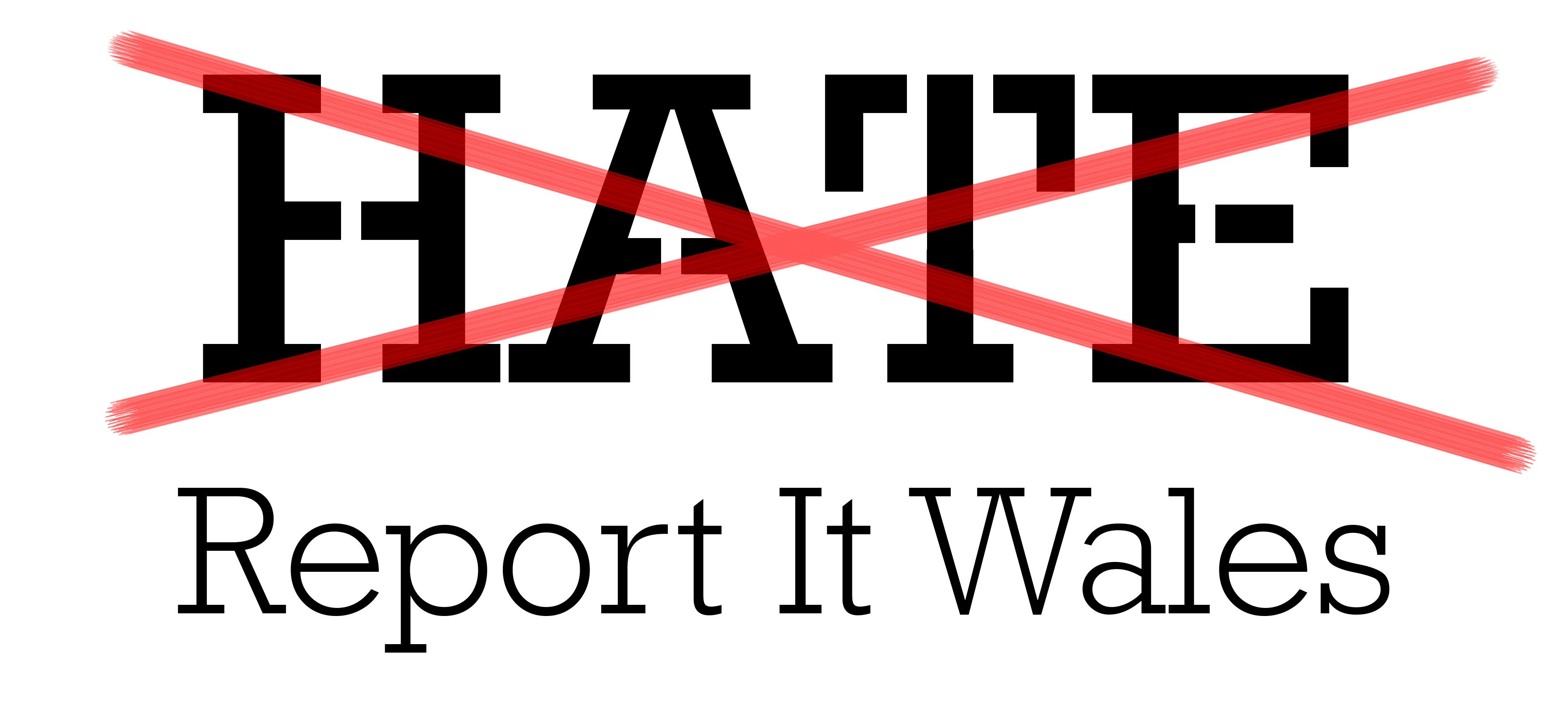 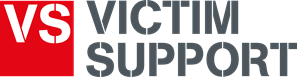 सेवा प्रयोग करने वाले की मुखर अनुमति & विस्तरित सूचना समानता और जनसांख्यकिएक बार पूरा करने के लिए कृपया Hate.CrimeWales@victimsupport.org.uk पर भेजेंक्या हमे शिकार हुए व्यक्ति की रिफ्ररल हेतु मुखर अनुमति है? (यदि अनुमति मुखर नहीं है तो कृपया रिफर ना करें।)हाँ/नहीं सेवा करने वाले की ओर से अनुमति प्राप्त करने की तिथीकिस प्रकार का अपराध:अपराध का संदर्भ (यदि ग्यान हो):नाम:जन्म तिथी:पता (पोस्ट कोड के साथ):घर का फ़ोन नम्बर:मोबाइल टेलीफ़ोन:ई मेल एडरेस:कोई अन्य संपर्क करने का विवरण या चिंताएं:यदि वाएस मेल भेजना सुरक्षित है?:घटना का विवरण (प्रेरणा के तथ्य समेत):क्या घटना की रिपोर्ट पुलिस को की गई थी? क्या घटना की रिपोर्ट पुलिस को की गई थी?घटना की तिथी:जातीयता:राष्ट्रीयता:देश का मूल:धर्म:वर्तमान लिंग:जन्म के समय का लिंग:यौन अभिविन्यास:प्रथम भाषा:अन्य भाषाएं:विकलांगताएँ: